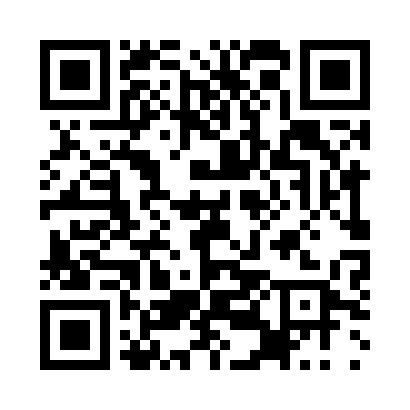 Prayer times for Ivanyane, BulgariaWed 1 May 2024 - Fri 31 May 2024High Latitude Method: Angle Based RulePrayer Calculation Method: Muslim World LeagueAsar Calculation Method: HanafiPrayer times provided by https://www.salahtimes.comDateDayFajrSunriseDhuhrAsrMaghribIsha1Wed4:316:211:246:228:2810:112Thu4:296:201:246:238:2910:133Fri4:276:191:246:238:3010:154Sat4:256:171:246:248:3110:165Sun4:236:161:246:258:3210:186Mon4:216:151:246:258:3410:207Tue4:196:141:246:268:3510:218Wed4:186:121:246:278:3610:239Thu4:166:111:246:278:3710:2510Fri4:146:101:246:288:3810:2611Sat4:126:091:246:298:3910:2812Sun4:106:081:246:298:4010:3013Mon4:096:071:246:308:4110:3114Tue4:076:061:246:308:4210:3315Wed4:056:051:246:318:4310:3516Thu4:036:041:246:328:4410:3617Fri4:026:031:246:328:4510:3818Sat4:006:021:246:338:4610:4019Sun3:596:011:246:338:4710:4120Mon3:576:001:246:348:4810:4321Tue3:565:591:246:358:4910:4422Wed3:545:581:246:358:5010:4623Thu3:535:571:246:368:5110:4724Fri3:515:571:246:368:5210:4925Sat3:505:561:246:378:5310:5026Sun3:485:551:246:378:5410:5227Mon3:475:551:246:388:5510:5328Tue3:465:541:256:388:5610:5529Wed3:455:531:256:398:5710:5630Thu3:435:531:256:398:5710:5731Fri3:425:521:256:408:5810:59